Where are you located? Our General Conference Office is located in Cayce, West Columbia SC. USA. U.S.A. Map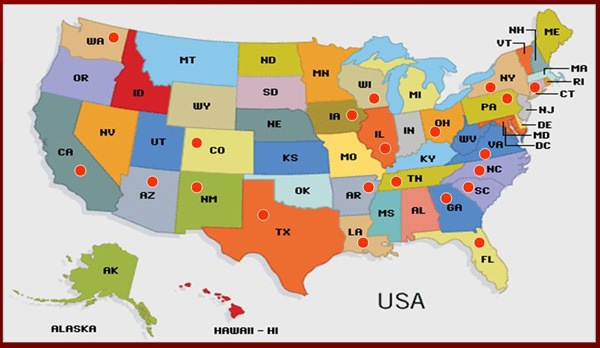 Red dots indicate where EPC GCEPC LEPC ministries are located.World Map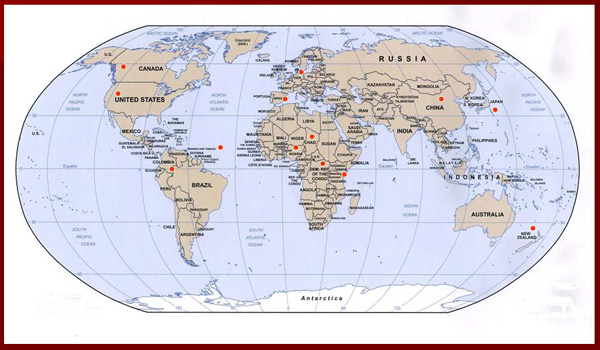 Please contact us to verify rostered clergy at generalconference@lutheranepc.com.